Primary TeacherSalary: 			M1- UPS3, £30,000 – £46,525 FTE salary per annumWorking hours: 	Full time, all year Contract type: 		Permanent Start date: 		September 2024 We are currently seeking an enthusiastic and passionate Primary Class Teacher who is driven by providing the very best education for our children. The successful candidate will be energetic, ambitious, and forward thinking. For this position we welcome both experienced class Teachers and ECT’s.Streethay Primary School is a growing school at the heart of a new community in Lichfield. The school has been purpose built for our children as part of a large residential development which opened September 2019. We are a one form entry school with big ambitions; aiming to provide the best education locally and be known for our innovative approach.If you would like to book an informal look around the school, please contact the school office via: info@streethay.set.orgSchool tour dates and times:Wednesday 17th April at 4:30pmThursday 18th April at 9:30am Monday 22nd April at 4:30pm We are part of a family of schools within Shaw Education Trust, in which primary, secondary and special schools, as well as an FE setting, work alongside one another to support the most positive outcomes for all pupils across the trust.All candidates are required to provide a supporting statement on the formal application forms which states clearly your reasons for applying, skills and experience for this position.Shaw Education Trust are a thriving mix of diverse and growing schools including Primary, Secondary and Special Schools all working together to improve the lives of young people in our communities. We are sponsored by Shaw Trust a charity organisation that focuses on transforming lives. We’re a growing group of dynamically awesome academies providing education to children of all ages and abilities. Staff across our team of schools are dedicated to ensuring that every child has the opportunity to be successful, whatever their starting point in life. We believe that everyone has the potential to be extraordinary!  To this end, our growing number of primary schools within the trust tirelessly pursue excellence through research-based collaboration and innovation.  Our developing, Trust-wide, 3D Primary curriculum and pioneering Digital Strategy is designed to create inspirational, energetic and immersive learning experiences.  These enable every child to flourish within a caring, stimulating and purposeful atmosphere; fully prepared for their next stage of life and learning.We know that at primary school, the quality of teaching affects both children’s social behaviour and intellectual development. This age and stage of learning has a more powerful impact on children’s academic progress than any other educational sector.  Home too has a vital part to play! - Recognised through extensive research, it is the importance of early experiences and the powerful combination of home, pre-school and primary school partnerships that set the foundations enabling our amazing children and pupils to succeed. Our schools span from Birmingham to Bury, meaning that we can support students from all walks of life, no matter their background or socioeconomic status. In doing this, we are able to help ensure all children are able to access a high standard of education, with all being treated equally.Unlike other MATs, we don’t enforce a curriculum for all our schools to follow. Instead, we support each individual school to offer a programme that enables our students to deepen their knowledge, develop their skills, sparks their imagination and fires their curiosity.Please visit our Streethay career site for more information: Streethay Primary School Career Site (schoolrecruiter.com)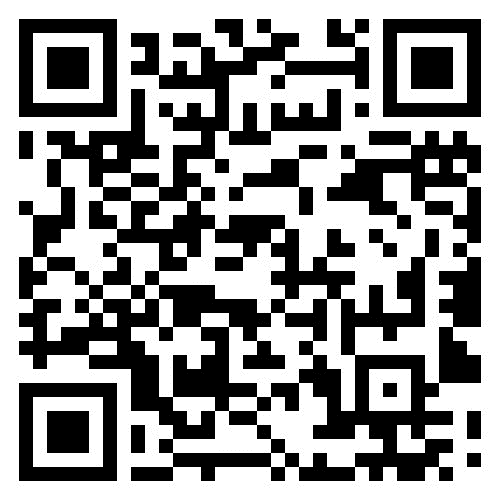 Or click the QR Code to see all vacancies with Streethay.Shaw Education Trust offer the following benefits with your Teaching or Support Staff employment:An excellent Local Government Teachers Pension (Teaching Staff)Access to health and wellbeing support via Occupational HealthCycle to work schemeAccess to our Institute of Education and fantastic opportunities to help you grow, contribute and flourish in your role and in the Trust. Colleagues within the Trust benefit from:Access to a full range of courses both in-house and professionally accredited. These courses include all of the National Professional Qualifications – NPQH, NPQSL, NPQEYL, NPQLL, NPQLT, NPQLTD, NPQLBC are all delivered by the Shaw Education Trust as a delivery partner for Ambition Institute. In addition, we provide access to the NPQEL for Executive Leaders. Experienced leadership and subject-specific support. Guidance from former HMIs and serving Ofsted Inspectors within the Trust.Access to the Trust’s Institute of Education and SCITT. Opportunities to work with different schools within the Trust as a Professional Advocate. Participating in peer reviews. Access to a suite of online courses. Placement projects within our family of schools.Streethay Primary School is committed to safeguarding and promoting the welfare of children and young people and expects all staff and volunteers to share this commitment, click here to review Safeguarding and Pupil Protection Policy https://www.shaw-education.org.uk/our-trust/key-informationThis position is subject to appropriate vetting procedures including an online checks and criminal record check from the Disclosure and Barring Service (formerly CRB) which will require you to disclose details of all unspent and unfiltered spent reprimands, formal warnings, cautions and convictions. All shortlisted candidates will undergo an online search as part of Trust safer recruitment checks.We are an Equal Opportunities employer and will ensure that all our recruitment and selection practices reflect this commitment. In accordance with our safer recruitment policy CV’s alone will not be accepted.Application deadline: 9am Friday 26th April	Interview Date: W/C 29th April		We reserve the right to appoint before the closing date as we review applications on an on-going basis and interviews may be arranged as suitable candidates are identified, therefore, we encourage early applications. Successful candidates will be subject to a fully Enhanced DBS check along with other relevant employment checks.